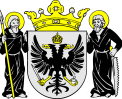 Zmena rozpočtu Mesta Námestovo na rok 2013  -  rozpočtové opatrenie č.4/2013	V zmysle § 14 ods. 2 písm. b zákona č. 583/2004 Z.Z. o rozpočtových pravidlách územnej samosprávy v znení neskorších noviel, sa vykonáva zmena rozpočtu mesta Námestovo na rok 2013 so súhlasom Mestského zastupiteľstva v Námestove rozpočtovým opatrením úpravou rozpočtových prostriedkov nasledovne:Podľa funkčnej a ekonomickej klasifikácie upravujeme nasledovné položky:Schválené v MsZ , dňa 15.07.2013Námestovo, dňa 23.07.2013										Ing. Ján Kadera										primátor mestaPríloha č. 1 - Rozsah prác kapitálových výdavkov podľa jednotlivých ulíc, v rámci rozpočtového opatrenia č. 4/2013, ktoré boli schválené v MsZ dňa 15.7.2013:Ulica Červeného kríža: asfaltovanie so zachovaním pôvodného podkladu, rekonštrukcia chodníkov, s položením zámkovej dlažby – v celkovej sume 45000 €.Ulica Cyrila a Metoda: oprava chodníka od ul. Hattalova po cirkevný chodník kostola v celkovej sume 22000 €.Ulica Slanická: rekonštrukcia telesa cesty od križovatky ul. Komenského po križovatku ul. Slobody + oprava časti chodníka s asfaltovým povrchom od križovatky ul. 1.mája, po budovu bývalej budovy SEVAK-u (len na 1 strane) v celkovej sume 80000 €.Ulica Ružová: rekonštrukcia telesa cesty + chodník z 1 strany od pekárne Jackulík po križovatku ul. Miestneho priemyslu v celkovej sume 50000 €.Ulica Komenského: asfaltovanie - rekonštrukcia telesa cesty od križovatky Bernolákovej po školskú jedáleň + chodník od ulice križovatky Bernolákovej po ulicu Slanickú zámková dlažba – východná časť ulice popred Dom seniorov. A od ulice Bernolákovej po školskú jedáleň asfaltovanie – západná strana ulice.  Celková suma prác 55000 €.Celkové kapitálové výdavky na rekonštrukciu vyššie uvedených ulíc dané na schválenie do MsZ v Námestove, dňa 15.7.2013, v rámci rozpočtového opatrenia budú v sume 252000 €.Kapitál.príjmy-30000322002Príspevok z audiovizuálneho fondu pre DKN na digitalizáciu kina-30000Bežné výdavky+ 2117004.5.1.Cestná doprava+16170635006Oprava ul. pri tlačiarni Kubík po križovatku s Kliňanskou cestou+16170641001Príspevok TS – odvodnenie ul. Slnečná a Severná+ 5000Kapitál. výdavky+36844301.1.1.6.Výdavky mestského úradu+50000717002Výťah v budove mestského úradu+5000003.1.0.Policajné služby+1500717001Karanténna stanica pre psov – dokončenie staveb.prác+150004.5.1.Cestná doprava+137000717002Rekonštrukcia ulíc ČK, Cyrila a Metoda, Slanická, Ružová, Komenského +252000Ulica Cyrila a Metóda+Mieru (po kostol) rekonštrukcia-50000Ulica Ružová a Slanická – rekonštrukcia-6500006.2.0.Rozvoj obcí+ 730007xxxxxPripravované kapitálové výdavky+ 2000712002Rekonštrukcia ihriska za Cirkevnou základnou školou+45000717003Skate park – dobudovanie+20000717002Rekonštr. kovových schodov na ul. Slnečná+ 600008.2.0.Kultúrne služby+80000717Dom kultúry – oprava strechy-150000717002Dom kultúry - rekonštrukcia strechy+23000008.4.0.Náboženské a iné spoločenské služby25000717002Rekonštrukcia plota pri cintoríne-5000Rekonštrukcia cintorína (kaplnka - oprava fasády, okapov, bleskozvodu, oprava chodníkov od vchodu po spodnú bránu a kaplnku, oprava chodníka okolo kaplnky, rekonštrukcia plotu, so zachovaním pôvodných dielcov od hlavnej brány pod spodnú a výmena el. vedenia do kaplnky3000009.1.2.Základné vzdelanie+1943717002Rekonštr. nádvoria ZŠ Komenského + CVČ – vyasfaltov. (doplatok 10% zádržného z r.2012)+1943